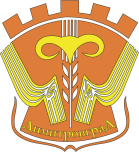 Regionalni program lokalne demokratije na Zapadnom Balkanu (ReLOaD)Mentorske sesijeSve zainteresovane organizacije civilnog društva, koje žele da svojim projektima uzmu učešće na Javnom pozivu za finansiranje projekata, koji je, u sklopu ReLOaD projekta, raspisala opština Dimitrovgrad, mogu da prisustvuju monitoring sesijama, koje sprovodi UNDP.Monitoring sesije održaće se po sledećem rasporedu:26.03.  – od 13 - 16 h;27.03. – od 09 – 12 h;16.04. – od  10 – 13 h.Prve dve sesije odnose se na programski deo, a poslednja se odnosi na finansijski deo.Sve tri sesije biće održane u prostorijama EOC u Sportsko – turističkom centru „Park“ u Dimitrovgradu.Svi zainteresovani treba da prijave svoje učešće, sa tačnom naznakom za koji termin važi prijava, na sledeću mejl adresu: office@dimitrovgrad.rs.Molimo sve zainteresovane da svoje prijave dostave najkasnije 2 časa pre početka sesije.Kancelarija za lokalni ekonomski razvoj